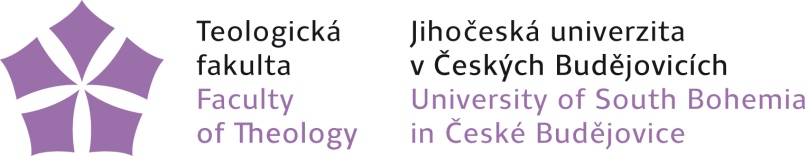 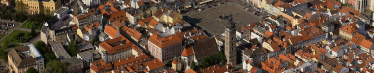 Závazná přihláška na kurs v Pasově od 9. do 21. září 2018Jméno:Příjmení:Titul:Datum narození:Email:Telefon:Kontaktní adresa:Vztah k teologické fakultě:student(ka) TF – denní studiumstudent(ka) TF – dálkové studiumabsolvent(ka)zaměstnanec TFzaměstnanec v círk. organizacijiný (např. absolvent kursu TF, manžel(ka) studujícího apod.)Přihlašuji se závazně na kurs němčiny v Pasově a zavazuji se, že v případě, že budu do kursu vybrán(a), uhradím dotovaný poplatek ve stanoveném termínu. 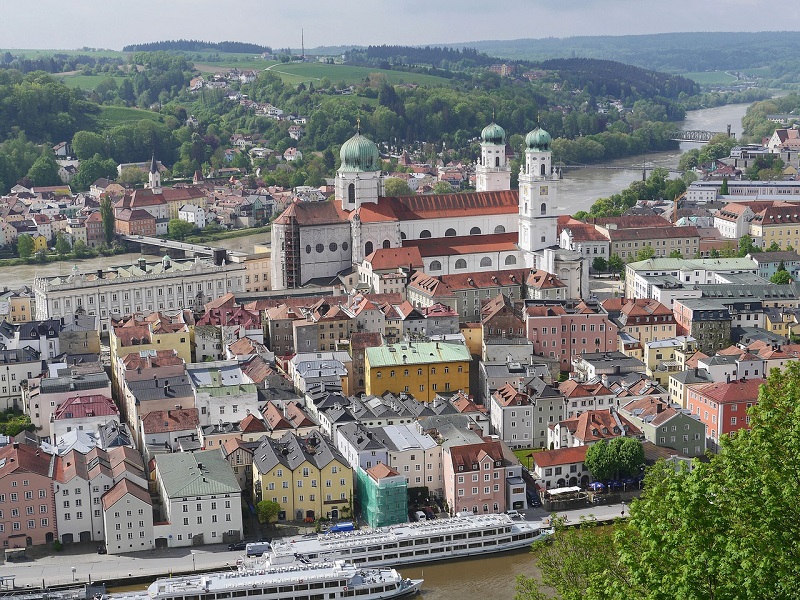 Datum:Podpis: 